22.05.20Уважаемые ученики!Сегодня последний учебный день. В 7 классе произошло разделение математики на 2 предмета – алгебру и геометрию. Теперь Вы знаете, что алгебра – это работа с буквенными выражениями и решение текстовых задач, геометрия – это решение задач с фигурами на плоскости и в пространстве.Давайте вспомним, что нового Вы узнали за курс 7 класса:Алгебра:Познакомились с новыми понятиями: статистические характеристики, функция, одночлены, многочленыНаучились строить график функцииРасширили свои знания о степени и ее свойствахВыучили формулы сокращенного умноженияНаучились решать системы линейных уравнений с двумя переменными графическим способом, подстановки и сложенияНаучились решать задачи с помощью систем уравнений.Геометрия:Познакомились с новыми геометрическими фигурами – смежные углы, вертикальные углы, равнобедренный треугольник, биссектриса, медиана, высота, накрестлежащие углы, односторонние углы, соответственные углыНаучились доказывать равенство треугольниковНаучились доказывать параллельность прямыхНаучились строить с помощью циркуля угол, разный данному, биссектрису угла, середину отрезка, треугольники по трем различным элементам.Все эти знания нам обязательно понадобятся в 8 классе на уроках математики. Вы большие молодцы! Каждая тема вами освоена на достойном уровне. Желаю Вам хорошо отдохнуть, набраться новых впечатлений, найти новых друзей и 1 сентября с новыми силами встретиться со мной в 8 классе!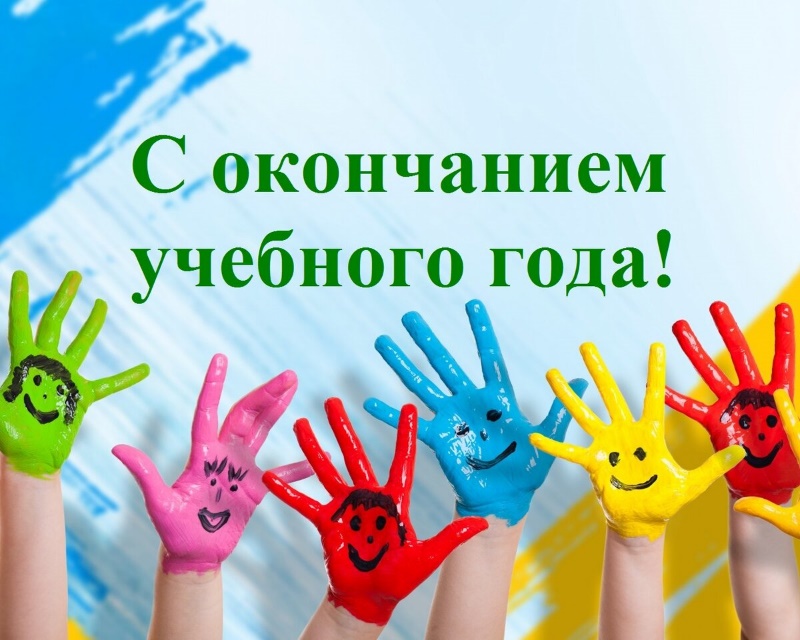 